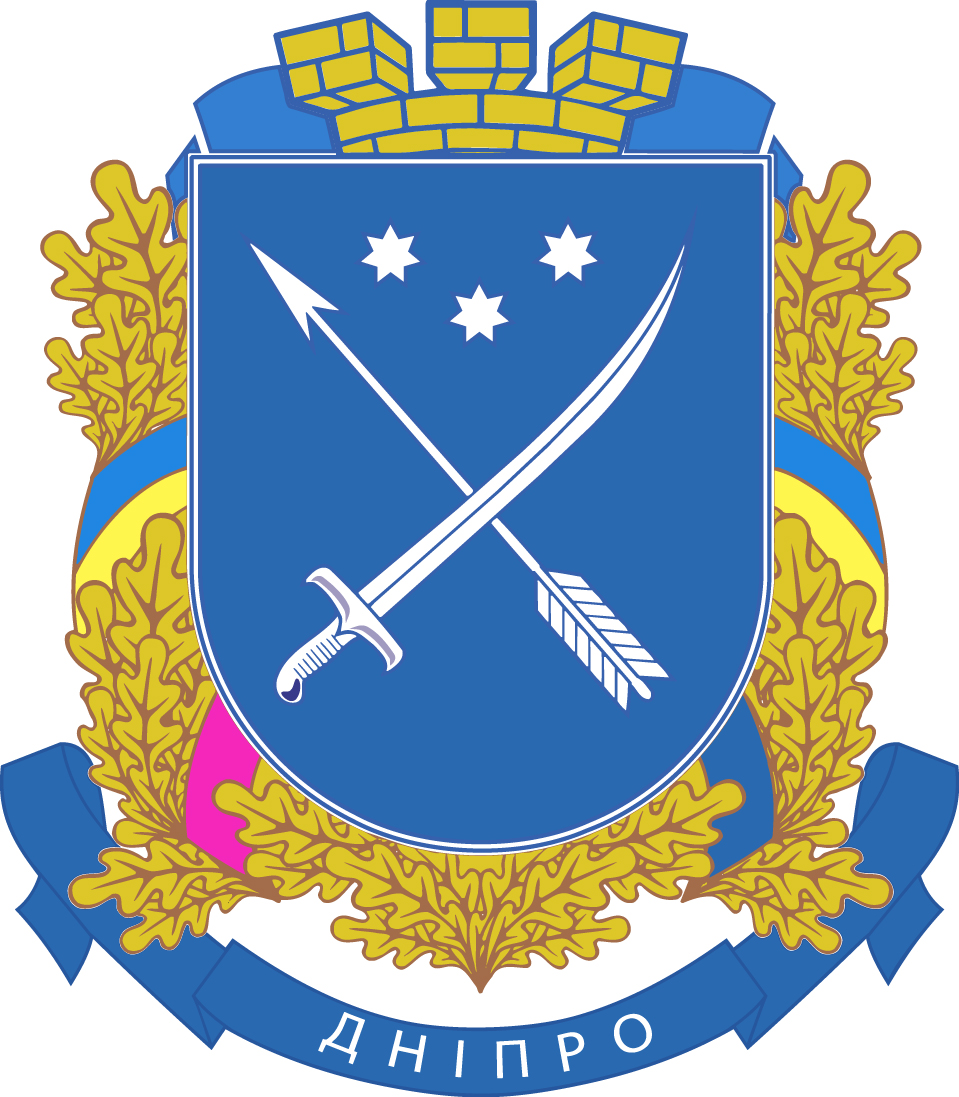 КОМУНАЛЬНЕ  ПІДПРИЄМСТВО“ОЗДОРОВЛЕННЯ  ТА  ВІДПОЧИНОК”дніпровської  міської  радиОБРУНТУВАННЯ ТЕХНІЧНИХ ТА ЯКІСНИХ ХАРАКТЕРИСТИК ПРЕДМЕТА ЗАКУПІВЛІ, РОЗМІРУ БЮДЖЕТНОГО ПРИЗНАЧЕННЯ, ОЧІКУВАНОЇ ВАРТОСТІ ПРЕДМЕТА ЗАКУПІВЛІЗакупівля: Послуги з нерегулярних перевезень мешканців м. Дніпро, які потребують особливої соціальної уваги та підтримки, за маршрутом до закладу відпочинку та у зворотному напрямку (Ідентифікатор закупівлі UA-2021-11-23-004066-b)         Закупівля проводиться на 2022 рік.Закупівля оголошена з метою реалізації проекту, передбаченого положеннями Комплексної програми соціального захисту мешканців міста Дніпра на 2022-2026 рр, затвердженої рішенням Дніпровської міської ради від 23.06.2021 № 19/8. Проект «Гордість Дніпра».Закупівля: Послуги з нерегулярних перевезень мешканців м. Дніпро, які потребують особливої соціальної уваги та підтримки, за маршрутом до закладу відпочинку та у зворотному напрямку - оголошена 23.11.2021.Процедура закупівлі -  відкриті торги. Вид предмету закупівлі: закупівля послуг. Класифікація за ДК 021:2015: 60140000-1 - Нерегулярні пасажирські перевезення. Обсяг закупівлі - 1500 осіб. Очікувана вартість закупівлі – 405 000,00 грн. Бюджетне призначення відповідно до витрат на реалізацію проектів, передбачених положеннями Комплексної програми соціального захисту мешканців міста Дніпра на 2022-2026 рр, затвердженої рішенням Дніпровської міської ради від 23.06.2021 № 19/8.Технічні та якісні характеристики предмета закупівлі визначені відповідно до потреб Замовника з метою забезпечення перевезення мешканців м. Дніпро, які потребують особливої соціальної уваги та підтримки, за маршрутом до закладу відпочинку та у зворотному напрямку. Послуги передбачають перевезення осіб – мешканців міста Дніпра, які потребують особливої соціальної уваги та підтримки на відпочинок до закладу відпочинку, який має визначити Замовник, що територіально розташований в Новомосковському районі Дніпропетровської області, та після відпочинку у зворотному напрямку. (Кінцевий строк надання послуг: 31.12.2022). Для розрахунку очікуваної вартості використовувались ціни попередніх власних закупівель замовника аналогічних/ідентичних послуг, інформація про які міститься в електронній системі закупівель «Рrozorro». Очікувана вартість розрахована зважаючи на ціну послуги перевезення на 1 особу, враховуючи загальний обсяг закупівлі.  пр. Д. Яворницького, 64-В,   м. Дніпро,   49000,   код ЄДРПОУ 40909288е-mail: kp.ozdorovlennya@gmail.com